DOHODA O PRODLOUŽENÍ LICENČNÍ SMLOUVYK UŽÍVÁNÍ PROGRAMOVÉHO VYBAVENÍ ZEIS na rok 2019Poskytovatel:Nabyvatel:Předmět dohody a odměna za licenci, platební podmínky1. Poskytovatel touto licenční dohodou (dále jen Dohoda) poskytuje nabyvateli oprávnění k dočasnému výkonu užívacího práva k níže uvedenému programovému vybavení (souboru programů), dále také software, a to jako nevýhradní licenci. Licence je poskytována za odměnu ujednanou maximálně na dobu jednoho kalendářního roku nebo na jeho zbývající část, a to na období:Od:tj.celkem na dobu:měsíců v následující výši:Platební a dodací podmínky1. Poskytovatel vyúčtuje nabyvateli odměnu za licenci podle následujícího platebního kalendáře, a to nejvýše ve dvou stejných splátkách (částky splátek jsou uvedeny bez DPH, jednotlivé splátky včetně DPH budou při fakturaci zaokrouhleny na celé koruny)V případě více splátek odměny dochází k poskytování licence postupně k datu jednotlivých splátek.Licence je poskytována pouze na dobu, za kterou je licenční odměna (splátka odměny) nabyvatelem zaplacena. Pod pojmem počet se v článku I. odst. 1 této dohody rozumí počet instalací příslušného modulu software na počítačích nabyvatele. Součástí licence je dokumentace k jednotlivým programům (formou nápovědy v programu) a registrační list programů (tato dohoda). Předmětu licence dle Dohody je přidělené registrační číslo nabyvatele, které není přenositelné na jiné subjekty bez písemného svolení poskytovatele. Odchylná ujednání a upřesnění platebních podmínekPro případ prodlení nabyvatele s úhradou splátek licenční odměny je poskytovatel oprávněn požadovat úrok z prodlení, a to v ujednané výši 0,03 % z dlužné částky za každý započatý den prodlení až do zaplacení a není povinen dodržovat ustanovení čl. IV odst. 1 Smlouvy. Nezaplatí-li nabyvatel dlužnou licenční nejpozději ve lhůtě 60 dnů ode dne doručení dodatečné výzvy poskytovatele k jejímu zaplacení, je poskytovatel oprávněn od Smlouvy odstoupit s účinky do budoucna. Nabyvatel je povinen uhradit licenční odměnu za dobu užívání programového vybavení do účinnosti odstoupení od Smlouvy včetně ujednaných smluvních pokut. Nabyvatel bere na vědomí, že funkčnost programového vybavení je vázáno na zaplacení licenční odměny. Bude-li nabyvatel v prodlení s plněním peněžitého závazku vůči poskytovateli, nemá nárok na náhradu škod vzniklých v důsledku nemožnosti používat programové vybavení po dobu svého prodlení. Nabyvatel může v tomto případě používat programové vybavení pouze v období, za které má uhrazenu licenční odměnu. Závěrečná ujednáníNabyvatel je si vědom toho, že předmět Smlouvy je chráněn jako autorské dílo ve smyslu zák. č. 121/2000 Sb. v platném znění. Vztahy Smlouvou výslovně neupravené se řídí ustanoveními zák. č. 89/2012 Sb., občanský zákoník, v platném znění.      3.Smlouvu je možno změnit pouze písemnou dohodou smluvních stran. Smluvní strany se dohodly, že nejpozději v posledním měsíci kalendářního roku platnosti Smlouvy projednají možnost prodloužení licence na další kalendářní rok formou dodatku Smlouvy (Dohoda o prodloužení licence). Smlouva se vyhotovuje ve třech vyhotoveních, z nichž každá ze smluvních stran včetně obchodního zástupce uvedeného v čl. II. odst. 1.Dohody obdrží po jednom vyhotovení. Dohoda nabývá platnosti dnem podpisu smluvními stranami. Dohoda se uzavírá na dobu určitou, a to nejdéle do 31.12.2019.  Výpověď Smlouvy je možno učinit pouze v písemné formě. Výpovědní doba činí tři měsíce od prvního dne kalendářního měsíce následujícího po doručení výpovědi druhé smluvní straně. Dnem, kdy se vypovězení Smlouvy stane účinným, smí nabyvatel používat programové vybavení (licenci) pouze v období, za které má uhrazenou licenční odměnu. Za tímto účelem je nabyvatel povinen umožnit osobám pověřeným poskytovatelem nebo jeho obchodního zástupcem dle čl. II. odst. 1. Dohody přístup ke všem počítačům nabyvatele k omezení doby funkce software. Poruší-li nabyvatel tento závazek, je poskytovatel  oprávněn požadovat na něm úhradu smluvní pokuty ve výši dvojnásobku licenční odměny za software, kterého se ukončení užívání licence týká. Nabyvatel nemá při ukončení účinnosti Smlouvy jejím vypovězením právo na vrácení již zaplacené licenční odměny za období, na které poskytovatel nebo obchodní zástupce již nabyvateli licenci vydal. Smluvní strany Dohodu přečetly a prohlašují, že její obsah vyjadřuje jejich svobodnou vůli, že nebyla sepsána v tísni ani za jinak nevýhodných podmínek a na důkaz toho připojují své podpisy.V Blatné dne: 	V Opavě	dne:	19.11.2018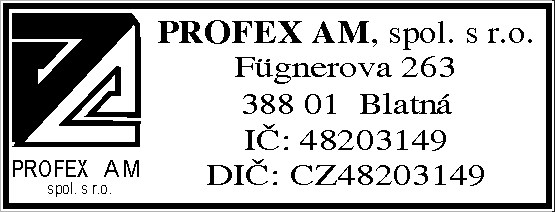     …………………………………..	……………………………………….. poskytovatel - PROFEX AM, spol. s r.o.	nabyvatelNázev a sídlo:PROFEX AM, spol. s r.o., Fügnerova 263, 388 01 BlatnáPROFEX AM, spol. s r.o., Fügnerova 263, 388 01 BlatnáZastoupený:Ing. Jaroslav Kortus, jednatelIng. Jaroslav Kortus, jednatelIČ/DIČ:48203149 / CZ48203149Bankovní spojení: GEMB, a.s., účet: 114601744/0600Telefon/fax734 310 099 (ekonom)383 423 521 (ředitel), e-mail: profex@profex.cz, ekonom@profex.czRegistraceObchodní rejstřík České Budějovice, Spisová značka C 2254 Obchodní rejstřík České Budějovice, Spisová značka C 2254 Firma / Název:Školní statek, Opava, příspěvková organizaceŠkolní statek, Opava, příspěvková organizaceŠkolní statek, Opava, příspěvková organizaceŠkolní statek, Opava, příspěvková organizaceSídlo - adresa:Englišova č.526, OpavaEnglišova č.526, OpavaEnglišova č.526, OpavaEnglišova č.526, OpavaE-mail:vladimir.chmelar@skstatek.czPSČ:746 01Pošta:OpavaZastoupený:Ing.Arnošt KleinIČ:98752DIČ:CZ00098752Bankovní účet:ČSOB Opava,1493601/0300Tel:553607104Okres:OpavaRegistraceZřizovací listina Moravskoslezského kraje, Č.j. ZL/216/2001Zřizovací listina Moravskoslezského kraje, Č.j. ZL/216/2001Zřizovací listina Moravskoslezského kraje, Č.j. ZL/216/2001Zřizovací listina Moravskoslezského kraje, Č.j. ZL/216/2001Registrační číslo nabyvatele:OPN68250932019Číslo licenční smlouvy 2019 - 38	101201.01.Do:31.12. 2019ModulModulModulPočet hlavních modulůPočet hlavních modulůCena KčCena KčPočet satelitůPočet satelitůCena KčCena KčCena celkem KčCena celkem KčMZDY	VOMZDY	VOMZDY	VO111260012600000012 60012 600ZÁSOBYZÁSOBYZÁSOBY00000000ZVÍŘATAZVÍŘATAZVÍŘATA116000600000006 0006 000MAJETEK               DKANOMAJETEK               DKANOMAJETEK               DKANO115520552000005 5205 520ÚČETNICTVÍÚČETNICTVÍÚČETNICTVÍ117560756000007 5607 560ÚČETNÍ VÝKAZYÚČETNÍ VÝKAZYÚČETNÍ VÝKAZY00000000MAJETKOVÉ PODÍLYMAJETKOVÉ PODÍLYMAJETKOVÉ PODÍLY00000000POD. SPOŘITELNAPOD. SPOŘITELNAPOD. SPOŘITELNA00000000EVIDENCE PŮDYEVIDENCE PŮDYEVIDENCE PŮDY00000000DAŇOVÁ EVIDENCE    (J)DAŇOVÁ EVIDENCE    (J)DAŇOVÁ EVIDENCE    (J)00000000FINANCE-MAJETEK    (M)FINANCE-MAJETEK    (M)FINANCE-MAJETEK    (M)00000000FINANCE-INTRASTAT (I)FINANCE-INTRASTAT (I)FINANCE-INTRASTAT (I)00000000FINANCEFINANCEFINANCEDošlé/Vyst.fakturyDošlé/Vyst.fakturyBanka, PokladnaBanka, PokladnaÚčetnictví kompletÚčetnictví kompletZásobyZásobyEvidence DPHEvidence DPHVarianta:Varianta:Varianta:(A)(A)(B)(B)( C)( C)(D)(D)( E)( E)PočetCena  PočetCena  PočetCena  PočetCena  PočetCena    1. instalace1. instalace1. instalace1 12960 1 3480 1 3960 2. až 5. instalace2. až 5. instalace2. až 5. instalace	4 	3888 	4 	1044 	4 	3888 	4 	1044 	4 	3888 	4 	1044 	4 	3888 	4 	1044 4 1188 6. a další instalace6. a další instalace6. a další instalace	8 	1944 	8 	522 	8 	1944 	8 	522 	8 	1944 	8 	522 	8 	1944 	8 	522 8 594 Licencí:13Z toho v síti:Z toho v síti:13MODUL FINANCE CELKEM Kč  MODUL FINANCE CELKEM Kč  MODUL FINANCE CELKEM Kč  MODUL FINANCE CELKEM Kč  69360 69360 MODULY CELKEM Kč bez DPH MODULY CELKEM Kč bez DPH MODULY CELKEM Kč bez DPH MODULY CELKEM Kč bez DPH MODULY CELKEM Kč bez DPH 101040 101040 Poč.spl.1. splátka101 040,00 ke dni:18.1.2019Celkem bez DPH  12. splátka0,00 ke dni:101 040,00 Odchylná ujednání mají přednost před obecnými ustanoveními této dohody.Pokud nejsou odchylná ujednání, proškrtněte celý rámeček na všech kopiích smlouvy